Об организации отдыха и оздоровления детей в Комсомольском районе в 2020 годуВ целях обеспечения отдыха и оздоровления детей Комсомольского района и реализации постановления Кабинета Министров Чувашской Республики от 2 марта 2012г. №70 «Об организации отдыха детей, их оздоровления и занятости в Чувашской Республике» (с изменениями, внесенными постановлениями Кабинета Министров Чувашской Республики от 5 марта 2013 г. № 80, от 9 апреля 2014 г. № 111, от 25 марта 2015 г. № 90, от 7апреля2016 г. №104, от 22 марта 2017 года №106, от 28 марта 2018г. №91, от 13 марта 2019 г. №74, от 11 марта 2020 года №87), администрация Комсомольского района Чувашской Республики постановляет:1. Отдел образования администрации Комсомольского района и бюджетное учреждение Чувашской Республики «Комсомольский центр социального обслуживания населения» Министерства труда и социальной защиты Чувашской Республики (по согласованию) определить  уполномоченными органами, ответственными за организацию и проведение отдыха и оздоровления детей в Комсомольском районе Чувашской Республики  в 2020 году. 2. Установить на 2020 год среднюю стоимость:путевки в загородные лагеря отдыха и оздоровления детей со сроком пребывания 21 день в размере 15411 рублей;путевки в санаторно-курортные организации и санаторно-оздоровительные детские лагеря со сроком пребывания 21–24 дня из расчета до 963 рублей на одного ребенка в сутки;путевки в детские специализированные (профильные) лагеря на базе загородных организаций отдыха детей и их оздоровления со сроком пребывания от 7 до 21 дня из расчета до 808 рублей на одного ребенка в суткинабора продуктов питания в лагерях, организованных образовательными организациями, осуществляющими организацию отдыха и оздоровления обучающихся в каникулярное время, и детских лагерях, созданных при организациях социального обслуживания, находящихся в ведении Министерства труда и социальной защиты Чувашской Республики:с дневным пребыванием детей в размере 95 рублей;с круглосуточным пребыванием детей в размере 296 рублей.Оплата стоимости путевок в загородные лагеря отдыха и оздоровления детей, в детские специализированные (профильные) лагеря на базе загородных организаций отдыха детей и их оздоровления в 2020 году производится родителями (законными представителями детей) в размере:5 процентов от средней стоимости путевки для детей школьного возраста, находящихся в трудной жизненной ситуации (по решению муниципальной межведомственной комиссии);20 процентов от средней стоимости путевки для детей школьного возраста из семей, среднедушевой доход которых не превышает 150 процентов величины прожиточного минимума, установленной в Чувашской Республике;30 процентов от средней стоимости путевки для детей школьного возраста из семей, среднедушевой доход которых составляет от 150 до 200 процентов величины прожиточного минимума, установленной в Чувашской Республике;50 процентов от средней стоимости путевки для детей школьного возраста из семей, среднедушевой доход которых превышает 200 процентов величины прожиточного минимума, установленной в Чувашской Республике.Для получения путевки в загородные лагеря отдыха и оздоровления детей, оплата которой производится родителями или иными законными представителями детей в размере 30 и 50 процентов, родители или иные законные представители представляют в отдел  образования администрации Комсомольского района по месту жительства справки о доходах родителей или иных законных представителей ребенка за три месяца, предшествующие месяцу обращения, справку о составе семьи.Бесплатно предоставляются путевки безнадзорным и беспризорным несовершеннолетним; детям из семей с пятью и более несовершеннолетними; детям-инвалидам; детям-сиротам и детям, оставшимся без попечения родителей, обучающимся в государственных образовательных организациях Чувашской Республики для детей с ограниченными возможностями здоровья; воспитанникам образовательных организаций для детей-сирот и детей, оставшихся без попечения родителей; детям-сиротам и детям, оставшимся без попечения родителей, лицам из числа детей-сирот и детей, оставшихся без попечения родителей, обучающимся в государственных профессиональных образовательных организациях».3. Утвердить состав Межведомственной комиссии по вопросам организации отдыха и оздоровлениядетей в Комсомольском районе в 2020 году (приложение №1).4. Утвердить состав Межведомственной приемочной комиссии по вопросам организации отдыха и оздоровления детей в Комсомольском районе в 2020 году (приложение №2).5. Утвердить Порядок организации отдыха и оздоровления детей в Комсомольском районе в 2020 году (приложение №3).6. Рекомендовать бюджетному учреждению Чувашской Республики «Комсомольский центр социального обслуживания населения» Министерства  труда и социальной защиты  Чувашской Республики обеспечить отдых детей школьного возраста, находящихся в трудной жизненной ситуации, в загородных лагерях и оздоровительных лагерях, созданных на базе государственных учреждений социального обслуживания, находящихся в ведении  Министерства  здравоохранения и социального  обслуживания Чувашской Республики, оздоровление детей в санаториях и санаторных оздоровительных лагерях круглосуточного действия.7. Отделу образования администрации Комсомольского района обеспечить: подготовку педагогических работников, привлекаемых для работы с детьми в период проведения оздоровительной кампании, а также контроль за качеством выполнения ими своих обязанностей;максимальный охват организованными формами отдыха и оздоровления несовершеннолетних, состоящих на профилактическом  учете;создание надлежащих условий для проведения воспитательной и оздоровительной работы, предусмотрев проведение мероприятий, направленных на профилактику асоциальных явлений среди несовершеннолетних.8. Рекомендовать казенному учреждению «Центр занятости населения Комсомольского района» Минтруда Чувашии оказать содействие в организации временного трудоустройства несовершеннолетних граждан в возрасте от 14 до 18 лет в свободное от учебы время в соответствии с законодательством Российской Федерации о труде.9. Сектору культуры и архивного делаадминистрации Комсомольского района Чувашской Республики обеспечить  проведение в период летних каникул культурно-досуговых мероприятий для детей в учреждениях культуры.10.Муниципальному автономному образовательному учреждению дополнительного образования детей «Детско-юношеская спортивная школа «Кетне» Комсомольского района Чувашской Республики, руководителям общеобразовательных  учреждений обеспечить посещение детьми спортивных сооружений в целях обеспечения качественного отдыха и оздоровления детей.11. Рекомендовать бюджетному учреждению «Комсомольская центральная районная больница» Минздрава Чувашии обеспечить:организацию качественного медицинского обслуживания в учреждениях отдыха детей;прохождение работниками лагерей медицинского осмотра.12. Рекомендовать:а) МО МВД России «Комсомольский» совместно с руководителями общеобразовательных учреждений обеспечить:проведение мероприятий по обеспечению безопасности пребывания детей в пришкольных лагерях;сопровождение автоколонн с детьми к местам их организованного отдыха и обратно;охрану общественного порядка на территориях пришкольных лагерей и прилегающих к ним территориях;усилить работу с несовершеннолетними, находящимися в трудной жизненной ситуации и в социально опасном положении, в каникулярное время;б) МО МВД России «Комсомольский», ПЧ-31 по охране с. Комсомольское КУ «ЧРПС» ГКЧС Чувашии, ОНД и ПР по Комсомольскому району УНД и ПР ГУ МЧС России по Чувашской Республике организовать проведение до начала летнего оздоровительного сезона проверки организаций отдыха детей на предмет  соблюдения  ими правил  пожарной  безопасности;участие государственных  инспекторов пожарного надзора в работе межведомственных комиссий  по приемке  организаций  отдыха детей;в) Территориальному отделу Управления Роспотребнадзора по Чувашской Республике-Чувашии в Батыревском районе:до начала  летнего оздоровительного сезона провести проверку организаций отдыха детей с оформлением  заключений о соответствии их  санитарно-эпидемиологическим правилам и нормам;осуществлять санитарно-эпидемиологический надзор в период подготовки и функционирования организаций  отдыха детей.13. Руководителям организаций отдыха детей обеспечить:качественную и своевременную подготовку материально-технической базы организаций отдыха детей,  обратив  особое  внимание на подготовку   пищеблоков, систем водоснабжения и водоотведения, санитарно-техническое состояние пищеблоков;комплектование организаций отдыха детей квалифицированными педагогическим и медицинским персоналом, в также работниками пищеблоков, прошедшими специальную подготовку, при условии прохождения ими медицинского осмотра;полноценное и рациональное питание детей в соответствии с утвержденными нормами с использованием  пищевых продуктов, обогащенных витаминами, микро- и макронутриентами;создание системы оперативной связи по информированию  правоохранительных органов и Межведомственной комиссии о чрезвычайных  ситуациях в  организациях отдыха детей;готовность учреждений образования к приему детей в лагеря с дневным пребыванием к 15 мая 2020 года.14. Признать утратившим силу постановление администрации  Комсомольского района Чувашской Республики от 18.03.2019 г. №120 «Об организации отдыха, оздоровления и занятости детей в 2019году».15. Контроль за выполнением данного постановления возложить на руководителей уполномоченных органов по организации отдыха, оздоровления и занятости детей в районе  Голыева В.П. и Смирнову Т.Г. (по согласованию).16. Настоящее постановление вступает в силу с момента его официального опубликования.Глава администрации Комсомольского района                    А.Н. Осипов                                                                                     Приложение №1					                                к  постановлению администрации                                                                                                                      Комсомольского района Чувашской Республики                                                                                                                     №160 от 12 марта 2020 г. СОСТАВмежведомственной комиссии по организацииотдыха и оздоровления детей в Комсомольском  районе в 2020 годуГолыев В.П. – врио начальника отдела образования администрации Комсомольского района, председатель;Смирнова Т.Г. - директор бюджетного учреждения Чувашской Республики «Комсомольский центр социального обслуживания населения» Министерства труда и социальной защиты Чувашской Республики.Члены комиссии:1. Ласточкина С. Ю.–инструктор - методист информационно-методического центра отдела образования Комсомольского РОО, секретарь.;2. Жукова Е.И. - директор казенного учреждения  Чувашской Республики «Центр занятости населения Комсомольского района» Министерства труда и социальной защиты Чувашской Республики (по согласованию);3.Васильев Н.А. - главный врач бюджетного учреждения  Чувашской Республики «Комсомольская центральная районная больница» Министерства  здравоохранения Чувашской Республики (по согласованию);4.Дмитриева С.В. - специалист по социальной работе бюджетного учреждения Чувашской Республики «Комсомольский центр социального обслуживания населения» Министерства труда и социальной защиты  Чувашской Республики   (по согласованию);5.Жукова Р.Н.- старший инспектор ПДН МО МВД РФ «Комсомольский» (по согласованию);6.Давыдов В.А. –начальник отделения надзорной деятельности и профилактической работы по Комсомольскому района УНД и ПР ГУ МЧС России по Чувашской Республике (по согласованию);7.Такмакова О.Б. - начальник территориального отдела Управления Роспотребнадзора по Чувашской Республике – Чувашия в Батыревском районе  (по согласованию).                                                                                     Приложение №2					                                к  постановлению администрации                                                                                                                      Комсомольского района Чувашской Республики                                                                                                                     №160 от 12 марта 2020 г. СОСТАВприемочной комиссии по вопросам организации отдыха и оздоровления детей в Комсомольском районе в 2020 годуГолыев В.П. – врио начальника отдела образования администрации Комсомольского района, председатель;Смирнова Т.Г. - директор бюджетного учреждения Чувашской Республики «Комсомольский центр социального обслуживания населения» Министерства труда и социальной защиты Чувашской Республики.Члены комиссии:1. Ласточкина С. Ю.–инструктор - методист информационно-методического центра отдела образования Комсомольского РОО, секретарь.;2. Жукова Е.И. - директор казенного учреждения  Чувашской Республики «Центр занятости населения Комсомольского района» Министерства труда и социальной защиты Чувашской Республики (по согласованию);3.Васильев Н.А. - главный врач бюджетного учреждения  Чувашской Республики «Комсомольская центральная районная больница» Министерства  здравоохранения Чувашской Республики (по согласованию);4.Дмитриева С.В. - специалист по социальной работе бюджетного учреждения Чувашской Республики «Комсомольский центр социального обслуживания населения» Министерства труда и социальной защиты  Чувашской Республики   (по согласованию);5.Жукова Р.Н.- старший инспектор ПДН МО МВД РФ «Комсомольский» (по согласованию);6.Давыдов В.А. –начальник отделения надзорной деятельности и профилактической работы по Комсомольскому района УНД и ПР ГУ МЧС России по Чувашской Республике (по согласованию);7.Такмакова О.Б. - начальник территориального отдела Управления Роспотребнадзора по Чувашской Республике – Чувашия в Батыревском районе  (по согласованию).Приложение №3					                                к  постановлению администрации                                                                                                                      Комсомольского района Чувашской Республики                                                                                                                     №160 от 12 марта 2020 г. Порядокорганизации отдыха детей и их оздоровленияв Комсомольском районе в 2020 году1. Настоящий Порядок организации отдыха детей и их оздоровления в Комсомольском районе (далее - Порядок) определяет механизм организации отдыха и оздоровления детей школьного возраста в детских санаториях и санаторных оздоровительных лагерях, загородных оздоровительных лагерях, оздоровительных лагерях с дневным пребыванием, оздоровительных лагерях с дневным пребыванием и круглосуточным пребыванием детей, трудовых подростковых отрядах и иных формах организации отдыха, оздоровления  и занятости детей (далее - оздоровительные лагеря). 2. В соответствии с настоящим Порядком основной гарантией защиты прав детей на отдых и оздоровление является создание условий для обеспечения отдыха и оздоровления детей в организациях отдыха и оздоровления детей, которое осуществляется в форме возмещения за счет средств бюджета Комсомольского района части расходов организации отдыха и оздоровления детей по обеспечению отдыха и оздоровления в ней детей в размере:- 95% - для детей школьного возраста, находящихся в трудной жизненной ситуации (кроме безнадзорных и беспризорных детей, детей безработных граждан);- 80% - для детей школьного возраста из семей, среднедушевой доход которых не превышает 150 процентов величины прожиточного минимума, установленной в Чувашской Республике (кроме детей школьного возраста - представителей чувашской диаспоры, проживающих в регионах Российской Федерации и детей в профильных сменах в загородных оздоровительных лагерях, детей – воспитанников интернатных учреждений, учащихся и студентов государственных  образовательных учреждений начального профессионального и среднего профессионального образования, из числадетей-сирот и детей, оставшихся без попечения родителей, лиц из числа детей-сирот и детей, оставшихся без попечения родителей); - 70% - для детей школьного возраста из семей, среднедушевой доход которых составляет от 150 до 200 процентов величины прожиточного минимума, установленной в Чувашской Республике;- 50% - для детей школьного возраста из семей, среднедушевой доход которых превышает 200 процентов величины прожиточного минимума, установленной в Чувашской Республике.3. Для возмещения части расходов организации отдыха и оздоровления детей между отделом образования администрации Комсомольского района (далее - уполномоченный орган) и организацией отдыха и оздоровления детей заключается соглашение по возмещению части расходов организации отдыха и оздоровления детей, обучающихся в общеобразовательных учреждениях, за исключением детей-сирот, находящихся в образовательных учреждениях для детей-сирот и детей, оставшихся без попечения родителей, и детей, находящихся в трудной жизненной ситуации, в загородных детских оздоровительных лагерях.4. Для заключения соглашения уполномоченный орган формирует реестрчисленности детей, нуждающихся в отдыхе в организациях отдыха и оздоровления детей, на основании поданных заявок от родителей (законных представителей), организаций (индивидуальных предпринимателей).5. Для возмещения части расходов организация отдыха детей и их оздоровления представляет в уполномоченный орган следующие документы:а)   заявку;б) заверенную копию договора между родителем (законным представителем), организацией (индивидуальным предпринимателем) и организацией отдыха и оздоровления детей;в) копию свидетельства о рождении ребёнка, нуждающегося в отдыхе;г) документ, подтверждающий обучение ребенка в общеобразовательном учреждении Комсомольского района;д) счет-фактуру;е) копию документа, подтверждающего факт частичной оплаты стоимости путевки в загородный оздоровительный лагерь;ж) копии учредительных документов.з) справку на каждого члена семьи;и) документы, подтверждающие принадлежность к одной из льготных категорий (многодетная семья, неполная семья, малоимущая семья, участники вооруженных и межнациональных конфликтов, экологических и техногенных катастроф, стихийных бедствий).6. Уполномоченный орган после получения вышеуказанных документов в течение  10 дней осуществляет  возмещение части     расходов организациям отдыха и оздоровления путем зачисления средств на счета организаций отдыха и оздоровления детей, открытые в установленном законодательством порядке.7. Уполномоченный орган оставляет за собой право устанавливать квоту путевки в организации отдыха и оздоровления детей для родителей (законных представителей) и для организаций (индивидуальных предпринимателей) в соответствии с возможностями организаций отдыха и оздоровления детей и финансовых средств, предусмотренных на организацию отдыха детей школьного возраста в каникулярное время.8.Организации отдыха и оздоровления детей:а) представляют в течение 5 дней после окончания смены в уполномоченный орган сведения об обеспечении отдыха ребенка (детей) в соответствии с договорами, указанными в подпункте «б» пункта 5, с приложением отрывных талонов к путёвкам;б) несут ответственность за своевременность представления и достоверность представляемых сведений.9.Организация отдыха и оздоровления детей в загородных детских оздоровительных лагерях осуществляется путем выделения их родителям (законным представителям) путевок на основании заявления, составленного по прилагаемой форме и поданного на имя уполномоченного органа по организации отдыха, оздоровления и занятости детей. 10. Уполномоченный орган: информирует родителей (законных представителей) об условиях проведения заявочной кампании через средства массовой информации, размещает информацию на сайте  администрации Комсомольского  района, распространяет информационные материалы  в общеобразовательных учреждениях, на родительских собраниях и др.;организует приём заявок от родителей (законных представителей) с 15 апреля по 31 мая 2020 года на базе информационно-методического центра отдела образования администрации Комсомольского района, обеспечивает ведение реестра заявок в автоматизированной системе по сбору, учету и обработке заявок на приобретение путевок в загородные оздоровительные лагеря. Прием заявлений осуществляется в рабочие дни с 8.00 до 17.00 часов;  суббота, воскресенье - выходные дни; обед с 12.00 до 13.00 часов;назначает должностное лицо, ответственное за проведение заявочной кампании и организацию работы в автоматизированной системе по сбору, учету и обработке заявок на приобретение путёвок в загородные оздоровительные лагеря в уполномоченном органе.11.Путевка в загородный оздоровительный лагерь предоставляется для ребенка школьного возраста, со сроком пребывания не менее 7 дней в период весенних, осенних, зимних школьных каникул и не более чем 21 день в период летних школьных каникул.12.Путевка в загородный оздоровительный лагерь, оздоровительный лагерь с дневным пребыванием предоставляется однократно в текущем году.13.В случае, когда ребенок не может прибыть по уважительной причине (медицинские противопоказания, семейные обстоятельства), при наличии выданной ему путевки в загородный оздоровительный лагерь, родитель или законный представитель должен немедленно вернуть путевку по месту ее выдачи.14.В случае если ребенок не прибыл в загородный оздоровительный лагерь без уважительной причины, при наличии выданной ему путевки, и путевка своевременно, не позднее, чем за 1 рабочий день до начала заезда, не была возвращена родителями или законными представителями по месту ееполучения, путевка считается использованной.15.Сбор, учет и обработка заявок на приобретение путёвок в загородные оздоровительные лагеря в 2020 году производится посредством единой автоматизированной системы. 16.Уполномоченный орган  назначает оператора по введению данных в автоматизированную систему по сбору, учету и обработке заявок на приобретение путёвок в загородные оздоровительные лагеря (далее - оператор).17.Для оформления заявки на получение путевки родитель или иной законный представитель обращается в отдел образования администрации Комсомольского района и подает оператору следующие документы:а) заявление о предоставлении путевки;б) копию паспорта или иного документа, удостоверяющего личность и место жительства заявителя (с предъявлением оригинала);в) копию свидетельства о рождении или паспорта ребенка (с предъявлением оригинала);г) для ребенка, находящегося под опекой (попечительством), дополнительно представляется выписка из решения органов местного самоуправления об установлении над ребенком опеки (попечительства).18. Оператор вводит в автоматизированную систему все сведения заявителя, по завершению ввода автоматизированная система выдает уведомление о записи.19. Путевки выделяются на условиях частичного возмещения отделом образования администрации Комсомольского района и частичной оплаты родителями (законными представителями) ее стоимости:5 процентов от средней стоимости путевки – на летнее каникулярное время со сроком пребывания 21 день и на весеннее, осеннее и зимнее каникулярное время со сроком пребывания не менее 7 дней для детей школьного возраста, находящихся в трудной жизненной ситуации (родитель или иной законный представитель представляет в организации социального обслуживания населения, подведомственные Министерству труда и социальной защиты Чувашской Республики, по месту жительства справку органа социальной защиты населения казенного учреждения Чувашской Республики «Центр предоставления мер социальной поддержки» Министерства труда и социальной защиты Чувашской Республики по месту жительства о признании семьи малоимущей, справку о доходах родителей или иных законных представителей ребенка за три месяца, предшествующие месяцу обращения, справку о составе семьи);20 процентов от средней стоимости путевки – на летнее каникулярное время со сроком пребывания 21 день и на весеннее, осеннее и зимнее каникулярное время со сроком пребывания не менее 7 дней для детей школьного возраста из семей, среднедушевой доход которых не превышает 150 процентов величины прожиточного минимума, установленной в Чувашской Республике (родитель или иной законный представитель представляет в органы управления образованием администраций муниципальных районов и городских округов по месту жительства справку органа социальной защиты населения казенного учреждения Чувашской Республики «Центр предоставления мер социальной поддержки» Министерства труда и социальной защиты Чувашской Республики по месту жительства о назначении ежемесячного пособия на ребенка, справку о составе семьи);30 процентов от средней стоимости путевки – на летнее каникулярное время со сроком пребывания 21 день и на весеннее, осеннее и зимнее каникулярное время со сроком пребывания не менее 7 дней для детей школьного возраста из семей, среднедушевой доход которых составляет от 150 до 200 процентов величины прожиточного минимума, установленной в Чувашской Республике;50 процентов от средней стоимости путевки – на летнее каникулярное время со сроком пребывания 21 день и на весеннее, осеннее и зимнее каникулярное время со сроком пребывания не менее 7 дней для детей школьного возраста из семей, среднедушевой доход которых превышает 200 процентов величины прожиточного минимума, установленной в Чувашской Республике.20. Родитель (законный представитель) оплачивает установленную договором часть стоимости путевки путем внесения денежных средств наличными в кассу лагеря или безналичным расчетом на счет организации отдыха, оздоровления детей.21. Предоставление путевок в загородные оздоровительные лагеря осуществляется в соответствии с электронной очередностью в зависимости от даты и времени подачи заявления и наличия путевок на основании документов, указанных в пункте 17 настоящего порядка.22. Основанием для отказа в предоставлении путевок в загородные оздоровительные лагеря является:получение путевки в текущем году в загородный оздоровительный лагерь;не предоставление заявителем документов, указанных в пункте 10 настоящего порядка.23. Для получения путевки родитель (законный представитель) с уведомлением, полученным при регистрации заявления в автоматизированной системе, обращается в отдел образования администрации Комсомольского района в определенный день - день проведения ярмарки  (дата проведения которой доводится до всех родителей (законных представителей), где представители загородных оздоровительных лагерей организуют выдачу путевок в соответствии с договором, заключенным между родителем (законным представителем) и загородным оздоровительным лагерем. Также родители (законные представители) имею право получить путевки самостоятельно непосредственно в загородном оздоровительном лагере.24. Уполномоченный орган  оставляет за собой право устанавливать квоту путевки в загородные оздоровительные лагеря для родителей (законных представителей) в соответствии с возможностями загородных оздоровительных лагерей и финансовых средств, предусмотренных на организацию отдыха детей школьного возраста в каникулярное время.25. На базе общеобразовательных учреждений, на основании квоты,  представленной  уполномоченным органом, организуются детские оздоровительные лагеря с дневным пребыванием.26. Продолжительность смены в детских оздоровительных лагерях с дневным пребыванием детей составляет в период летних каникул не менее 21 дня. Стоимость набора продуктов питания в детских оздоровительных лагерях с дневным пребыванием составляет 95 рублей на одного ребенка в день.27. Комплектование детских оздоровительных лагерей с дневным пребыванием детей осуществляется общеобразовательными учреждениями. Услуга предоставляется на основании заявления от родителей (законных представителей детей), составленного по прилагаемой форме (приложение 2) и поданного в адрес руководителя организации, на базе которой организован детский оздоровительный лагерь с дневным пребыванием детей.28. Прием заявлений от родителей (законных представителей детей) в детские оздоровительные лагеря с дневным пребыванием осуществляется с 15 марта по 19 апреля 2020 года.29. Организация временного трудоустройства несовершеннолетних граждан в возрасте от 14 до 18 лет в  трудовых бригадах, осуществляется на базе общеобразовательных учреждений и  других организаций. Государственная услуга по трудоустройству несовершеннолетних граждан в возрасте от 14 до 18 лет предоставляется  казенным учреждением  Чувашской Республики «Центр  занятости населения Комсомольского района» Министерства труда и социальной защиты Чувашской Республики.30. При организации отдыха, оздоровления и занятости детей особое внимание уделяется детям, находящимся в трудной жизненной ситуации, детям-сиротам и детям,  оставшимся без попечения родителей, проживающим в семьях опекунов, попечителей, детям из неблагополучных, многодетных и неполных семей, а также победителям и призерам интеллектуальных, творческих, спортивных олимпиад, конкурсов, соревнований, активистам детских общественных организаций, детям выпускных групп дошкольных образовательных учреждений  по месту жительства и иным  детям, нуждающимся в социальной поддержке.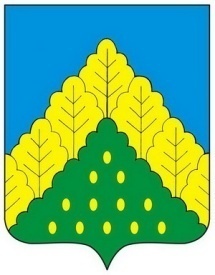 ЧĂВАШ РЕСПУБЛИКИНКОМСОМОЛЬСКИ РАЙОНĔН АДМИНИСТРАЦИЙЕЙЫШАНУ12.03.2020 ç. №160КомсомольскиялĕАДМИНИСТРАЦИЯКОМСОМОЛЬСКОГО РАЙОНАЧУВАШСКОЙ РЕСПУБЛИКИПОСТАНОВЛЕНИЕ12.03.2020 г. № 160с. Комсомольское